ΠΡΟΚΗΡΥΞΗ ΑΝΟΙΚΤΟΥ ΔΙΑΓΩΝΙΣΜΟΥ ΜΕΣΩ ΤΟΥ ΕΘΝΙΚΟΥ ΣΥΣΤΗΜΑΤΟΣ ΗΛΕΚΤΡΟΝΙΚΩΝ ΣΥΜΒΑΣΕΩΝ (Ε.Σ.Η.ΔΗ.Σ.) ΚΑΤΩ ΤΩΝ ΟΡΙΩΝ ΤΟΥ Ν. 4412/2016ΜΕ ΚΡΙΤΗΡΙΟ ΑΝΑΘΕΣΗΣ ΤΗΝ ΠΛΕΟΝ ΣΥΜΦΕΡΟΥΣΑ ΑΠΟ ΟΙΚΟΝΟΜΙΚΗ ΑΠΟΨΗ ΠΡΟΣΦΟΡΑ ΜΕ ΒΑΣΗ ΤΗΝ ΤΙΜΗΟ Δήμος Μεσσήνης  προκηρύσσει ανοιχτό διαγωνισμό για την ανάθεση του έργου: «ΒΕΛΤΙΩΣΗ-ΑΝΤΙΚΑΤΑΣΤΑΣΗ ΤΟΥ ΕΞΩΤΕΡΙΚΟΥ ΥΔΡΑΓΩΓΕΙΟΥ ΤΟΥ ΠΡΩΗΝ ΣΥΝΔΕΣΜΟΥ ΎΔΡΕΥΣΗΣ «ΑΝΑΣΥΓΚΡΟΤΗΣΗ» ΑΠΟ ΠΗΓΕΣ ΜΠΑΡΚΑ» εκτιμώμενης αξίας  2.803.225,81 Ευρώ, (Ο προϋπολογισμός του έργου είναι χωρίς  Φ.Π.Α. 24% και ο Ανάδοχος δεν θα επιβάλλει Φ.Π.Α. επί των τιμολογίων του, ως απόρροια των προϋποθέσεων που συντρέχουν για την αντιστροφή της υποχρέωσης του ),Το έργο ανήκει στην κατηγορία: ΥΔΡΑΥΛΙΚΑ ή ΗΛΕΚΤΡΟΜΗΧΑΝΟΛΟΓΙΚΑ.2.	Αναθέτουσα αρχή: ΔΗΜΟΣ ΜΕΣΣΗΝΗΣ Οδός             :  Δημάρχου Π. Πτωχού, Μεσσήνη Ταχ. Κώδ.    :  24200 Τηλ.              :  27223-60181, 189 Ε-mail           :  messini@otenet.gr, vaggelopoulou@messini.gr, ktriadopoulou@messini.grΠληροφορίες:  Βασιλική Αγγελοπούλου, Καλλιόπη Τριαντοπούλου3.	Ο διαγωνισμός θα διεξαχθεί με χρήση της ηλεκτρονικής πλατφόρμας του Εθνικού Συστήματος Ηλεκτρονικών Δημοσίων Συμβάσεων (Ε.Σ.Η.ΔΗ.Σ.). Οι προσφορές θα υποβάλλονται από τους οικονομικούς φορείς ηλεκτρονικά στη διαδικτυακή πύλη www.promitheus.gov.gr του συστήματος, με ημερομηνία λήξης υποβολής προσφορών  την 28-11-2023,  ημέρα Τρίτη και ώρα  15:00 μ.μ.Ως ημερομηνία ηλεκτρονικής αποσφράγισης των προσφορών ορίζεται η 29-11-2023   ημέρα Τετάρτη και ώρα 15:00 μ.μ.4.	Οι ενδιαφερόμενοι μπορούν να έχουν πρόσβαση στη διακήρυξη και τα τεύχη δημο-πράτησης στο ειδικό, δημόσια προσβάσιμο χώρο «ηλεκτρονικοί διαγωνισμοί» της πύλης www.promitheus.gov.gr καθώς και στην ιστοσελίδα του Δήμου Μεσσήνης www.messini.gr. Η διακήρυξη του έργου έχει συνταχθεί κατά το εγκεκριμένο από την Ε.Α.Α.ΔΗ.ΣΥ. υπόδειγμα διακήρυξης συμβάσεων δημοσίων έργων κάτω των κοινοτικών ορίων. 5.	To σύστημα υποβολής προσφορών είναι τα επιμέρους ποσοστά έκπτωσης επί του προϋπολογισμού, εκφραζόμενα σε ακέραιες μονάδες επί τοις εκατό (%) σύμφωνα με το άρθρο 95 παρ. 2α του Ν. 4412/2016, όπως τροποποιήθηκε με το άρθρο 37 του Ν. 4782/2021.6.	 Δικαίωμα   συμμετοχής  έχουν   φυσικά  ή  νομικά  πρόσωπα  ή  ενώσεις  αυτών  που  δραστηριοποιούνται  στον τομέα  των  δημοσίων  έργων  στην  Ελλάδα   και  είναι εγγεγραμμένες στο Μητρώο Εργοληπτικών Επιχειρήσεων (Μ.Ε.ΕΠ.) που τηρείται  στη   Γ.Γ.Δ.Ε.  του  ΥΠ.Υ.ΜΕ.ΔΙ., εφόσον ανήκουν στην  κατηγορία έργων ΥΔΡΑΥΛΙΚΑ ή   ΗΛΕΚΤΡΟΜΗΧΑΝΟΛΟΓΙΚΑ,  και που είναι εγκατεστημένα σε: α)	σε κράτος μέλος της Ένωσηςβ)	σε κράτος–μέλος του Ευρωπαϊκού Οικονομικού Χώρου (Ε.Ο.Χ.)γ)	σε τρίτες χώρες που έχουν υπογράψει και κυρώσει τη ΣΔΣ, στο βαθμό που η υπό ανάθεση δημόσια σύμβαση καλύπτεται από τα παραρτήματα 1,2,4 και 5 και τις γενικές σημειώσεις του σχετικού με την Ένωση Προσαρτήματος Ι της ως άνω συμφωνίας καθώς και δ)	σε τρίτες χώρες που δεν εμπίπτουν στην περίπτωση γ΄ της παρούσας παραγράφου και έχουν συνάψει διμερείς ή πολυμερείς συμφωνίες με την Ένωση σε θέματα διαδικασιών ανάθεσης δημοσίων συμβάσεων. 7.	Οικονομικός φορέας συμμετέχει είτε μεμονωμένα είτε ως μέλος ένωσης.8.	Οι ενώσεις οικονομικών φορέων συμμετέχουν υπό τους όρους των παρ. 2, 3 και 4 του άρθρου 19 του Ν. 4412/2016 και των παρ. 1 (ε) και 3 (β)του άρθρου 76 του Ν. 4412/2016, όπως αντικαταστάθηκε με το άρθρο 24 του Ν. 4782/2021. Δεν απαιτείται από τις εν λόγω ενώσεις να περιβληθούν συγκεκριμένη νομική μορφή για την υποβολή προσφοράς. Σε περίπτωση που η ένωση αναδειχθεί ανάδοχος η νομική της μορφή πρέπει να είναι τέτοια που να εξασφαλίζεται η ύπαρξη ενός και μοναδικού φορολογικού μητρώου για την ένωση (π.χ. κοινοπραξία).9.	Για τη συμμετοχή στο διαγωνισμό απαιτείται η κατάθεση εγγυητικής επιστολής ύψους τουλάχιστον 56.064,52 ΕΥΡΩ (ποσοστό 2% του προϋπολογισμού της μελέτης χωρίς Φ.Π.Α.) και ισχύ τουλάχιστον δεκατριών (13) ημερολογιακών μηνών και τριάντα ημερών μετά την ημέρα διεξαγωγής του διαγωνισμού, ήτοι μέχρι 27-01-2025 Ο χρόνος ισχύος των προσφορών είναι δεκατρείς (13) μήνες από την ημερομηνία λήξης της προθεσμίας υποβολής των προσφορών.10.	 Η συνολική προθεσμία εκτέλεσης του έργου ορίζεται σε δώδεκα (12) ημερολογιακούς μήνες και αρχίζει από την ημέρα υπογραφής της σύμβασης. 11.	 Το έργο χρηματοδοτείται από τον ΠΥΛΩΝΑ ΑΝΑΚΑΜΨΗΣ 1 «ΠΡΑΣΙΝΗ ΜΕΤΑΒΑΣΗ» ΑΞΟΝΑ ΠΡΟΤΕΡΑΙΟΤΗΤΑΣ 1.4 «Αειφόρος χρήση των πόρων, ανθεκτικότητα στην κλιματική αλλαγή και διατήρηση της βιοποικιλότητας», ο οποίος συγχρηματοδοτείται από το Ταμείο Ανάκαμψης και Ανθεκτικότητας με τίτλο α. Υποδομές παροχής νερού, β. Τηλεμετρία – Έργα τηλεχειρισμού για τον εντοπισμό διαρροών σε δίκτυα ύδρευσης, γ. Προμήθεια ψηφιακών μετρητών νερού, δ. Μονάδες αφαλάτωσης. Έχει εγγραφεί στο τεχνικό πρόγραμμα της ΔΕΥΑ Μεσσήνης για το 2023 με κωδικό 15.01 με ποσό 2.803.266,00€, άνευ ΦΠΑ. 12. Δεν  προβλέπεται η χορήγηση προκαταβολής στον Ανάδοχο.13.Τα έξοδα των εκ της κείμενης νομοθεσίας απαραίτητων δημοσιεύσεων της προκήρυξης της δημοπρασίας στην οποία αναδείχθηκε ανάδοχος, βαρύνουν τον ίδιο και εισπράττονται με τον πρώτο λογαριασμό πληρωμής του έργου. Τα έξοδα δημοσιεύσεων των τυχόν προηγούμενων διαγωνισμών για την ανάθεση του ίδιου έργου, καθώς και τα έξοδα των μη απαραίτητων εκ του νόμου δημοσιεύσεων βαρύνουν την αναθέτουσα αρχή και καταβάλλονται από τις πιστώσεις του έργου.14.Το αποτέλεσμα της δημοπρασίας θα εγκριθεί από την Οικονομική Επιτροπή του Δήμου Μεσσήνης.                                                                                                          Ο ΔΗΜΑΡΧΟΣ                                                                                   ΑΘΑΝΑΣΟΠΟΥΛΟΣ ΓΕΩΡΓΙΟΣΚοινοποίηση:Εφημερίδεςα. Τοπ. Εφημερίδα Ελευθερίαβ. Τοπ. Εφημερίδα Θάρροςγ. Εβδομ. Τοπ. Εφημερίδα Μεσσηνιακός ΛόγοςΕσωτερική διανομή1.  Φάκελος Έργου/Αγγελοπούλου Βασιλική2.  Ιστοσελίδα του Δήμου Μεσσήνης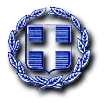 ΑΝΑΡΤΗΤΕΑ ΣΤΟ ΔΙΑΔΙΚΤΥΟδημοσίευσης της προκήρυξης της σύμβασης στο ΚΗΜΔΗΣΑΝΑΡΤΗΤΕΑ ΣΤΟ ΔΙΑΔΙΚΤΥΟδημοσίευσης της προκήρυξης της σύμβασης στο ΚΗΜΔΗΣΕΛΛΗΝΙΚΗ ΔΗΜΟΚΡΑΤΙΑΝΟΜΟΣ ΜΕΣΣΗΝΙΑΣΔΗΜΟΣ ΜΕΣΣΗΝΗΣΔΙΕΥΘΥΝΣΗ ΤΕΧΝΙΚΩΝ ΥΠΗΡΕΣΙΩΝΕΛΛΗΝΙΚΗ ΔΗΜΟΚΡΑΤΙΑΝΟΜΟΣ ΜΕΣΣΗΝΙΑΣΔΗΜΟΣ ΜΕΣΣΗΝΗΣΔΙΕΥΘΥΝΣΗ ΤΕΧΝΙΚΩΝ ΥΠΗΡΕΣΙΩΝΜεσσήνη:  03-11-2023Αρ. πρωτ.: 22042Μεσσήνη:  03-11-2023Αρ. πρωτ.: 22042